Заявление
о выдаче разрешения на добычу охотничьих ресурсовЗаявление
о выдаче разрешения на добычу охотничьих ресурсовЗаявление
о выдаче разрешения на добычу охотничьих ресурсовЗаявление
о выдаче разрешения на добычу охотничьих ресурсовЗаявление
о выдаче разрешения на добычу охотничьих ресурсовЗаявление
о выдаче разрешения на добычу охотничьих ресурсовЗаявление
о выдаче разрешения на добычу охотничьих ресурсовЗаявление
о выдаче разрешения на добычу охотничьих ресурсовЗаявление
о выдаче разрешения на добычу охотничьих ресурсовЗаявление
о выдаче разрешения на добычу охотничьих ресурсовПрошу выдать мне разрешение на добычу охотничьих ресурсов в целяхПрошу выдать мне разрешение на добычу охотничьих ресурсов в целяхПрошу выдать мне разрешение на добычу охотничьих ресурсов в целяхПрошу выдать мне разрешение на добычу охотничьих ресурсов в целяхПрошу выдать мне разрешение на добычу охотничьих ресурсов в целяхПрошу выдать мне разрешение на добычу охотничьих ресурсов в целяхПрошу выдать мне разрешение на добычу охотничьих ресурсов в целяхПрошу выдать мне разрешение на добычу охотничьих ресурсов в целяхПрошу выдать мне разрешение на добычу охотничьих ресурсов в целяхПрошу выдать мне разрешение на добычу охотничьих ресурсов в целяхЛюбительская и спортивная охотаЛюбительская и спортивная охотаЛюбительская и спортивная охотаЛюбительская и спортивная охотаЛюбительская и спортивная охотаЛюбительская и спортивная охотаЛюбительская и спортивная охотаЛюбительская и спортивная охотаЛюбительская и спортивная охотаЛюбительская и спортивная охота(указываются виды охоты)(указываются виды охоты)(указываются виды охоты)(указываются виды охоты)(указываются виды охоты)(указываются виды охоты)Сведения о видах и количестве добываемых охотничьих ресурсов, предполагаемые сроки охоты:Сведения о видах и количестве добываемых охотничьих ресурсов, предполагаемые сроки охоты:Сведения о видах и количестве добываемых охотничьих ресурсов, предполагаемые сроки охоты:Сведения о видах и количестве добываемых охотничьих ресурсов, предполагаемые сроки охоты:Сведения о видах и количестве добываемых охотничьих ресурсов, предполагаемые сроки охоты:Сведения о видах и количестве добываемых охотничьих ресурсов, предполагаемые сроки охоты:Сведения о видах и количестве добываемых охотничьих ресурсов, предполагаемые сроки охоты:Сведения о видах и количестве добываемых охотничьих ресурсов, предполагаемые сроки охоты:Сведения о видах и количестве добываемых охотничьих ресурсов, предполагаемые сроки охоты:Сведения о видах и количестве добываемых охотничьих ресурсов, предполагаемые сроки охоты:1. гуси (суточная норма – 2 особи), с 20.04.2024 по 29.04.2024.1. гуси (суточная норма – 2 особи), с 20.04.2024 по 29.04.2024.1. гуси (суточная норма – 2 особи), с 20.04.2024 по 29.04.2024.1. гуси (суточная норма – 2 особи), с 20.04.2024 по 29.04.2024.1. гуси (суточная норма – 2 особи), с 20.04.2024 по 29.04.2024.1. гуси (суточная норма – 2 особи), с 20.04.2024 по 29.04.2024.1. гуси (суточная норма – 2 особи), с 20.04.2024 по 29.04.2024.1. гуси (суточная норма – 2 особи), с 20.04.2024 по 29.04.2024.1. гуси (суточная норма – 2 особи), с 20.04.2024 по 29.04.2024.1. гуси (суточная норма – 2 особи), с 20.04.2024 по 29.04.2024.(указываются виды охотничьих ресурсов, количество к добыче, сроки охоты)(указываются виды охотничьих ресурсов, количество к добыче, сроки охоты)(указываются виды охотничьих ресурсов, количество к добыче, сроки охоты)(указываются виды охотничьих ресурсов, количество к добыче, сроки охоты)(указываются виды охотничьих ресурсов, количество к добыче, сроки охоты)(указываются виды охотничьих ресурсов, количество к добыче, сроки охоты)(указываются виды охотничьих ресурсов, количество к добыче, сроки охоты)(указываются виды охотничьих ресурсов, количество к добыче, сроки охоты)(указываются виды охотничьих ресурсов, количество к добыче, сроки охоты)(указываются виды охотничьих ресурсов, количество к добыче, сроки охоты)2. селезень уток (суточная норма – 3 особи), с 20.04.2024 по 29.04.2024.2. селезень уток (суточная норма – 3 особи), с 20.04.2024 по 29.04.2024.2. селезень уток (суточная норма – 3 особи), с 20.04.2024 по 29.04.2024.2. селезень уток (суточная норма – 3 особи), с 20.04.2024 по 29.04.2024.2. селезень уток (суточная норма – 3 особи), с 20.04.2024 по 29.04.2024.2. селезень уток (суточная норма – 3 особи), с 20.04.2024 по 29.04.2024.2. селезень уток (суточная норма – 3 особи), с 20.04.2024 по 29.04.2024.2. селезень уток (суточная норма – 3 особи), с 20.04.2024 по 29.04.2024.2. селезень уток (суточная норма – 3 особи), с 20.04.2024 по 29.04.2024.2. селезень уток (суточная норма – 3 особи), с 20.04.2024 по 29.04.2024.(указываются виды охотничьих ресурсов, количество к добыче, сроки охоты)(указываются виды охотничьих ресурсов, количество к добыче, сроки охоты)(указываются виды охотничьих ресурсов, количество к добыче, сроки охоты)(указываются виды охотничьих ресурсов, количество к добыче, сроки охоты)(указываются виды охотничьих ресурсов, количество к добыче, сроки охоты)(указываются виды охотничьих ресурсов, количество к добыче, сроки охоты)(указываются виды охотничьих ресурсов, количество к добыче, сроки охоты)(указываются виды охотничьих ресурсов, количество к добыче, сроки охоты)(указываются виды охотничьих ресурсов, количество к добыче, сроки охоты)(указываются виды охотничьих ресурсов, количество к добыче, сроки охоты)Места охоты: ООУ Гатчинского района ЛО, ООУ Кингисеппского  района ЛО,Места охоты: ООУ Гатчинского района ЛО, ООУ Кингисеппского  района ЛО,Места охоты: ООУ Гатчинского района ЛО, ООУ Кингисеппского  района ЛО,Места охоты: ООУ Гатчинского района ЛО, ООУ Кингисеппского  района ЛО,Места охоты: ООУ Гатчинского района ЛО, ООУ Кингисеппского  района ЛО,Места охоты: ООУ Гатчинского района ЛО, ООУ Кингисеппского  района ЛО,Места охоты: ООУ Гатчинского района ЛО, ООУ Кингисеппского  района ЛО,Места охоты: ООУ Гатчинского района ЛО, ООУ Кингисеппского  района ЛО,Места охоты: ООУ Гатчинского района ЛО, ООУ Кингисеппского  района ЛО,Места охоты: ООУ Гатчинского района ЛО, ООУ Кингисеппского  района ЛО,ООУ Ломоносовского р-на ЛО, ООУ Лужского р-на ЛО, Тосненского р-на ЛОООУ Ломоносовского р-на ЛО, ООУ Лужского р-на ЛО, Тосненского р-на ЛОООУ Ломоносовского р-на ЛО, ООУ Лужского р-на ЛО, Тосненского р-на ЛОООУ Ломоносовского р-на ЛО, ООУ Лужского р-на ЛО, Тосненского р-на ЛОООУ Ломоносовского р-на ЛО, ООУ Лужского р-на ЛО, Тосненского р-на ЛОООУ Ломоносовского р-на ЛО, ООУ Лужского р-на ЛО, Тосненского р-на ЛОООУ Ломоносовского р-на ЛО, ООУ Лужского р-на ЛО, Тосненского р-на ЛОООУ Ломоносовского р-на ЛО, ООУ Лужского р-на ЛО, Тосненского р-на ЛОООУ Ломоносовского р-на ЛО, ООУ Лужского р-на ЛО, Тосненского р-на ЛОООУ Ломоносовского р-на ЛО, ООУ Лужского р-на ЛО, Тосненского р-на ЛООхотничий билет:  серия ___ № _______________ дата выдачи _______________ Охотничий билет:  серия ___ № _______________ дата выдачи _______________ Охотничий билет:  серия ___ № _______________ дата выдачи _______________ Охотничий билет:  серия ___ № _______________ дата выдачи _______________ Охотничий билет:  серия ___ № _______________ дата выдачи _______________ Охотничий билет:  серия ___ № _______________ дата выдачи _______________ Охотничий билет:  серия ___ № _______________ дата выдачи _______________ Охотничий билет:  серия ___ № _______________ дата выдачи _______________ Охотничий билет:  серия ___ № _______________ дата выдачи _______________ Охотничий билет:  серия ___ № _______________ дата выдачи _______________ Иная информация:Иная информация:Иная информация:квитанция об оплате государственной пошлиныквитанция об оплате государственной пошлиныквитанция об оплате государственной пошлиныквитанция об оплате государственной пошлиныквитанция об оплате государственной пошлиныквитанция об оплате государственной пошлиныквитанция об оплате государственной пошлиныНа обработку моих персональных данных (в том числе автоматизированную обработку) согласен (согласна).На обработку моих персональных данных (в том числе автоматизированную обработку) согласен (согласна).На обработку моих персональных данных (в том числе автоматизированную обработку) согласен (согласна).На обработку моих персональных данных (в том числе автоматизированную обработку) согласен (согласна).На обработку моих персональных данных (в том числе автоматизированную обработку) согласен (согласна).На обработку моих персональных данных (в том числе автоматизированную обработку) согласен (согласна).На обработку моих персональных данных (в том числе автоматизированную обработку) согласен (согласна).На обработку моих персональных данных (в том числе автоматизированную обработку) согласен (согласна).На обработку моих персональных данных (в том числе автоматизированную обработку) согласен (согласна).На обработку моих персональных данных (в том числе автоматизированную обработку) согласен (согласна).«___»___________20____г.«___»___________20____г.«___»___________20____г.«___»___________20____г.«___»___________20____г.«___»___________20____г.«___»___________20____г. (подпись заявителя)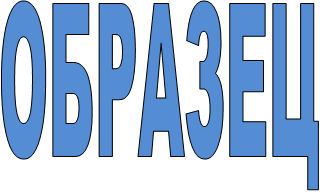 